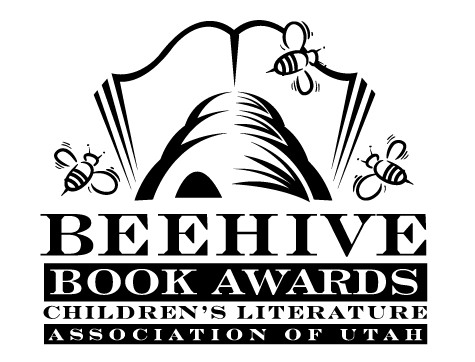 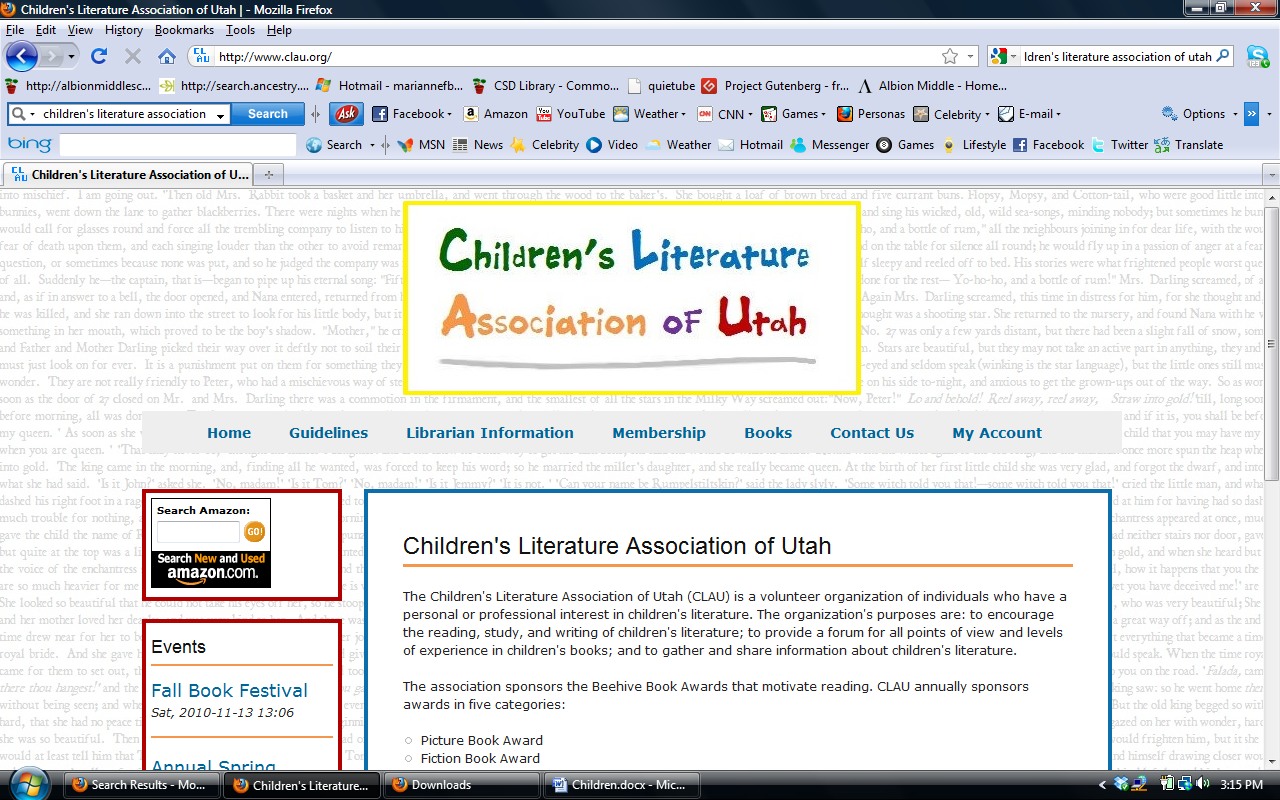 Children’s Fiction Books—Beehive Nominees 1981(Winner) Eddie's Menagerie by Carolyn Haywood  Alan Mendelsohn, the Boy from Mars by Daniel Pinkwater  Beat the Turtle Drum by Constance Greene  Bones on Black Spruce Mountain by David Budbill  Brendan the Navigator by Jean Fritz  Cartoonist by Betsy Byars  Chameleon was a Spy by Diane R. Massie  Conquista! by Clyde Robert Bulla  Eyes of the Amaryllis by Natalie Babbitt  Girl who Married a Ghost and Other Tales From the North American Indian, edited by John Bierhorst  Humbug Mountain by Sid Fleischman  Into the Wind: The Odyssey of Ben O'Neal by Theodore Taylor  Letter, the Witch, and the Ring by John Bellairs  (Winner)My Village Sturbridge by Gary Bowen  Swiftly Tilting Planet by Madeleine L'Engle  Very Young Gymnast by Jill Krementz  Warton's Christmas Eve Adventure by Russell E. Erickson  Wild Chimpanzee by Geza Teleki  Wind Is Not a River by Arnold Griese  Zia by Scott O'Dell